В Волжском районе сотрудники патрульно-постовой службы раскрыли преступление в дежурные суткиСотрудники патрульно-постовой службы Отдела МВД России по Волжскому району задержали жителя города Самары при попытке реализовать краденную продукцию.Находясь на маршруте патрулирования в селе Верхняя Подстепновка полицейские обратили внимание на мужчину, который пытался реализовать продукты питания в местном продуктовом магазине. 25-летний мужчина предлагал гражданам приобрести у него колбасные изделия и алкогольную продукцию. При виде сотрудников полиции, мужчина предпринял попытку скрыться, но благодаря оперативному реагированию и слаженным действиям полицейских, он был задержан. В ходе разбирательства выяснилось, что мужчина похитил их в одном из крупных сети магазинов. Причинённый ущерб был возмещён магазину в кратчайшие сроки.По данному факту отделом дознания Отдела МВД России по Волжскому району возбуждено уголовное дело по части 1 статьи 158 УК РФ. В отношении подозреваемого избрана мера пресечения в виде подписки о невыезде.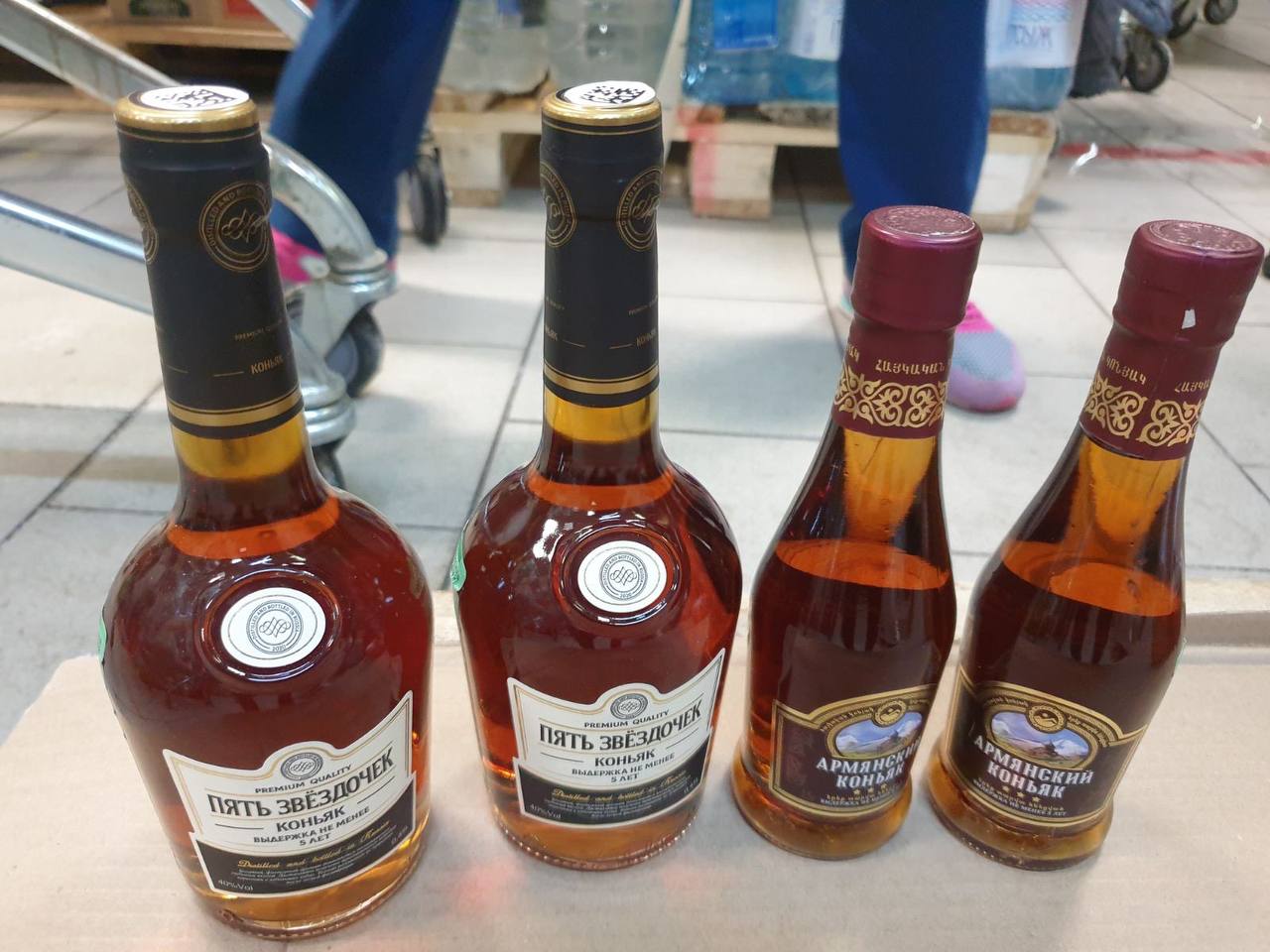 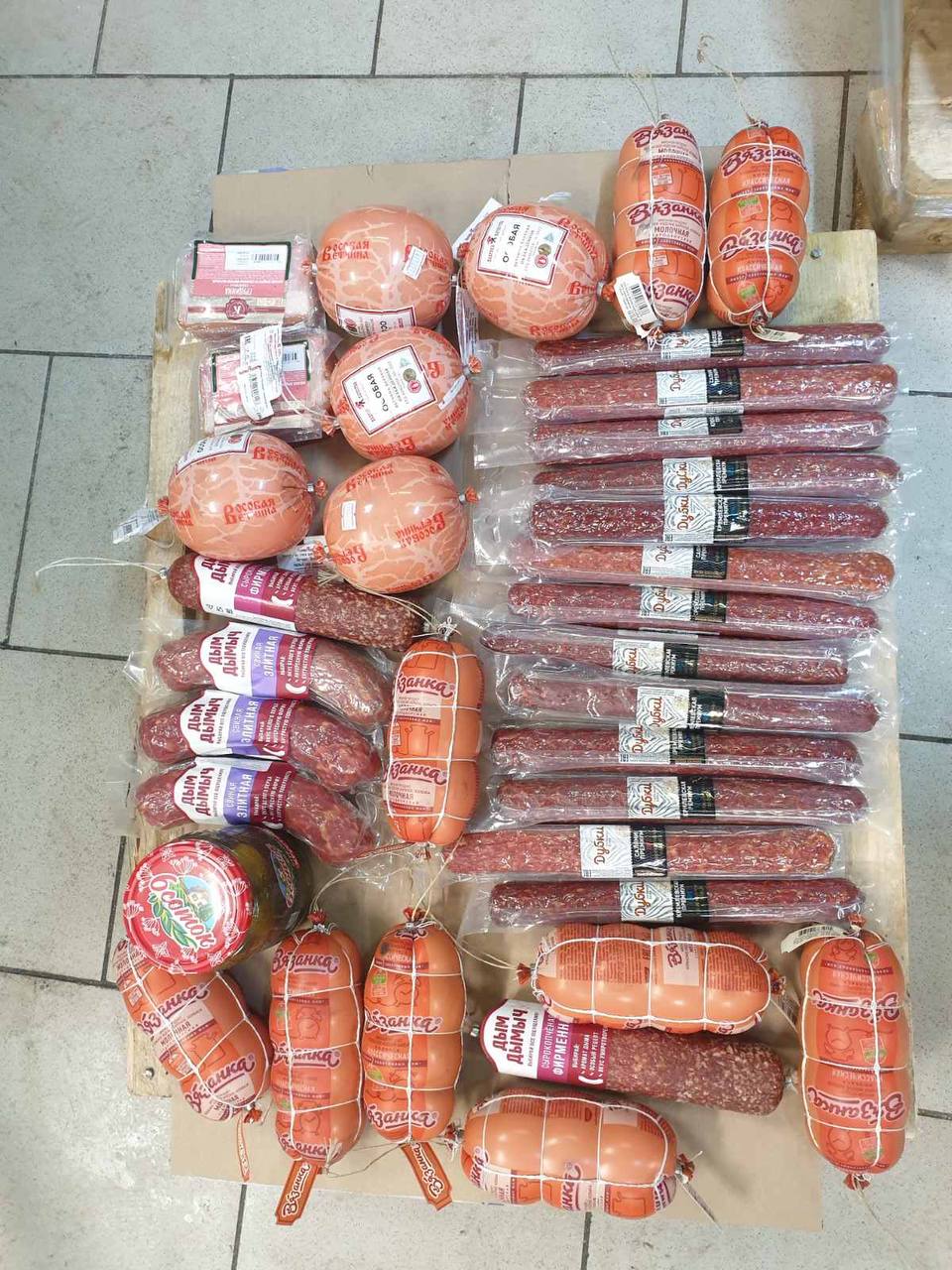 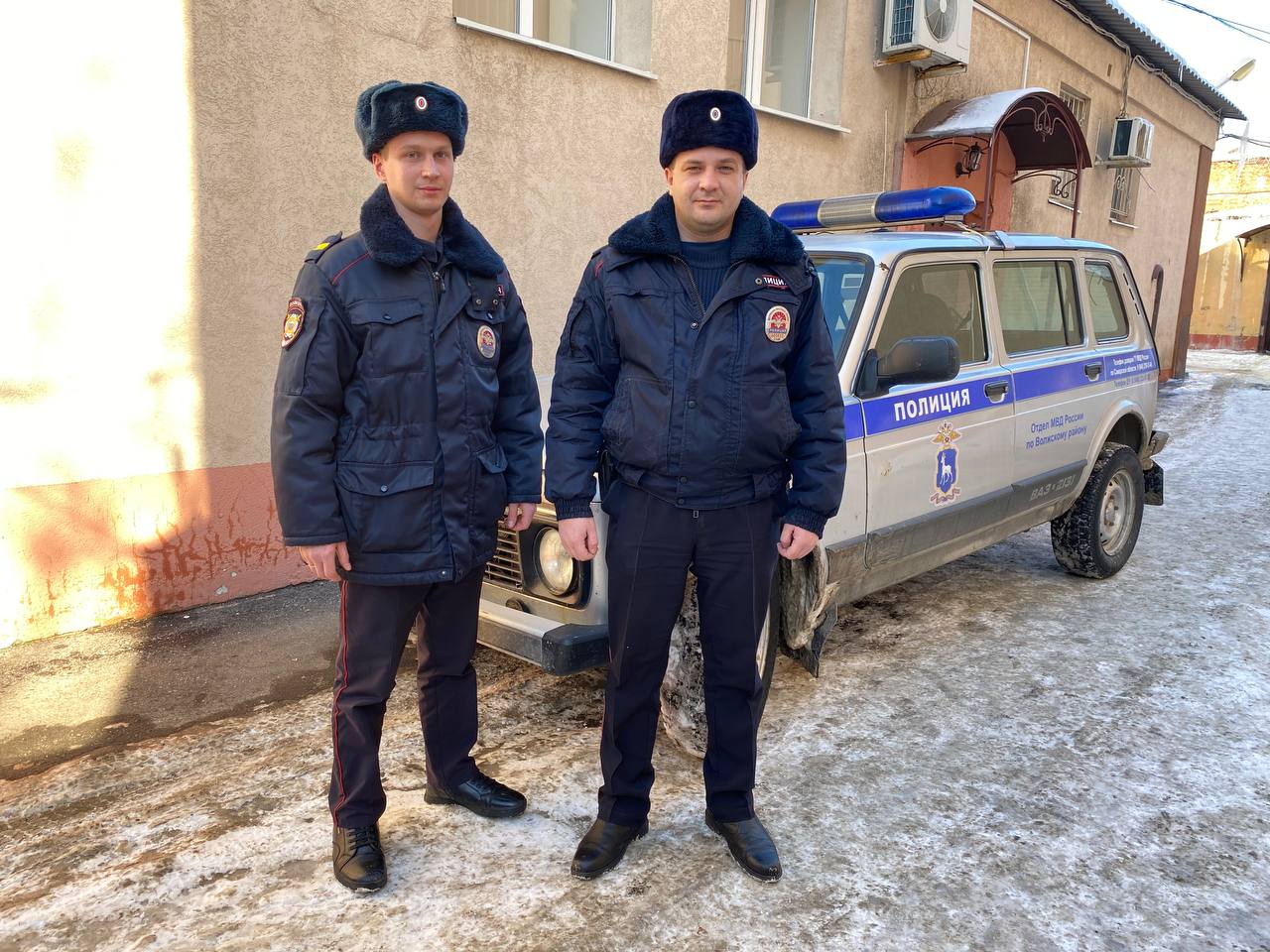 